نام ونام خانوادگی دانشجو:					شماره دانشجوئی: رشته				گرایش			ورودی سال	عنوان کامل رساله :فارسی:انگلیسی:نام استاد راهنما:نام استاد راهنمای همکار و محل کار:درصد همکاری:نام استاد مشاور:نوع پروژه : کاربردی  				بنيادی  				نظری  شرح پروژه : (حداقل یک صفحه شرح موضوع) (لیست مراجع کلیدی ضمیمه شود)در صورتی که انجام پروژه احتیاج به امکاناتی خارج از دانشگاه و ... دارد، ذکر نمائید.امضا دانشجو و تاریخ:________________________________________با مراتب فوق موافقم.                    نام و نام خانوادگی _ استاد راهنمای اول:					امضاء و تاریخ:با مراتب فوق موافقم.                    نام و نام خانوادگی _ استاد راهنمای دوم (اختیاری):					امضاء و تاریخ:با مراتب فوق موافقم.                    نام و نام خانوادگی _ مشاور (اختیاری):					امضاء و تاریخ:_____________________________________________نام و نام خانوادگي استاد منتخب گروه: نظر استاد منتخب گروه:امضاء و تاریخ:ـــــــــــــــــــــــــــــــــــــــــــــــــــــــــــــــــــــــــــــــــــنظرنهايي  مدیر گروه آموزشی مربوطه: نام ونام خانوادگی:  				امضاء و تاریخ:----------------------------------------------------------------------------------------------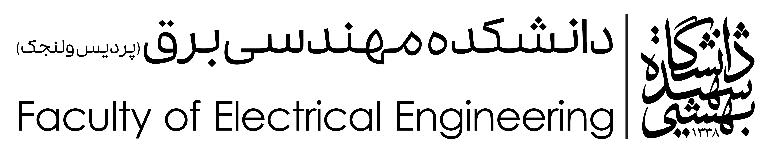 به نام خدافرم تعریف  موضوع  رساله دکتری